Answers to 
END-OF-CHAPTER QUESTIONSCHAPTER 1: Portable Electronics: The Periodic Table in the Palm of Your HandEmphasizing Essentials		1. Answer:a. Compound (2 molecules of one compound made up of two different elements).b. Mixture (2 atoms of one element plus 2 atoms of another).c. Mixture (different substances, two elements and one compound).d. Element (4 atoms of the same element).3. Answer: Exact answer will vary depending on viewing size of text. An approximate measurement for the period could be 0.25 mm. Converting this to nanometers:  or 250,000 nm.. Answer:a. 1.5  103 mb. 9.58  10–11 m c. 7.5  10–6 m. Answer: , , .. Answer:a. Group 1 and Group b. 1A:  lithium, sodium, potassium, rubidium, cesium, francium    7A: fluorine, chlorine, bromine, iodine, astatinec. 1A: All but hydrogen (a nonmetal) are reactive metals.    7A: All but astatine (a metalloid) are reactive nonmetals.. Answer: 		a. 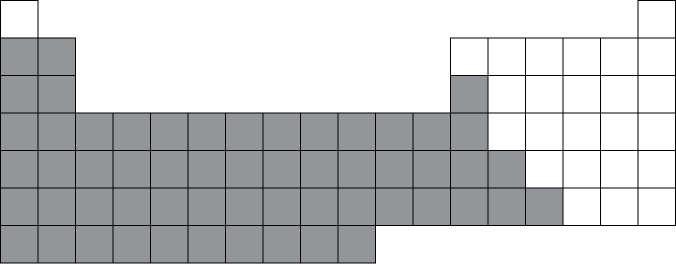 b. iron, Fe;  magnesium, Mg;  aluminum, Al; sodium, Na; potassium, K; silver, Ag.c. 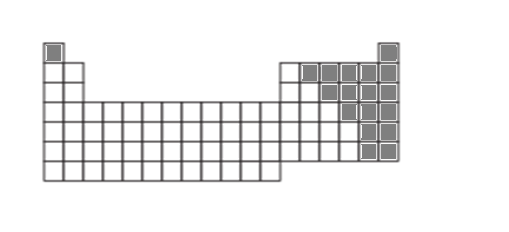 sulfur, S; oxygen, O, carbon, C, chlorine, Cl, fluorine, F (and others). Answer:a. compound	b. compound	c. mixtured. element	e. mixture	f. element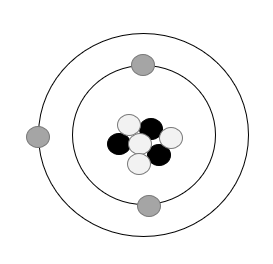 . Answer: There are several allotropes of sulfur. The most stable and common allotrope consists of 8 atoms in a ring. Other common allotropes include rings of 5, 6, 7, 10 and larger number of atoms. Most allotropes are yellow solids, although they can be found in liquid or gaseous forms at appropriate temperatures. Most of these allotropes are created by heating sulfur of the 8-membered ring form.. Answer:An aluminum atom with mass number 27 has 13 protons, 14 neutrons, and 13 electrons. . Answer: a. 1 carbon atom, 2 oxygen atomsb. 2 hydrogen atoms, 1 sulfur atomc. 1 nitrogen atom, 2 oxygen atomsd. 1 silicon atom, 2 oxygen atomsConcentrating on Concepts. Answer:A variety of answers are possible. An example of an illustration of 9N purity is the time span of 1 second compared to 31.7 years. A similar example with 12 N purity is 1 second compared to 31,700 years. A volume-related example of 9N purity would be like taking 1 liter of water out of 400 Olympic-sized swimming pools full of water!1. Answer: As of 20, the This is equivalent to .Exploring Extensions. Answer: The colors of many gemstones come from impurities in the crystal structure.  For example, the purple color of amethyst comes from  ions in a SiO2 crystal, and the red color of rubies comes from  in an Al2O3 crystal.. Answer:Impurities break up the crystal structure of crystalline solids and, since properties of materials are in part dependent on structure, this will change the material properties. Throughout this chapter, we have seen impurities that change properties such as color, transparency, melting point, and electrical conductivity.. Answer: A thin layer of material is sandwiched between two pieces of glass. When an electrical current is passed through the glass, the material will line up according to the direction of the current, similar the liquid crystal display (LCD) of common calculators.. Answer:Devices can be physically pulled apart to reveal the components containing the metals. Plastic parts such as circuit boards are either dissolved in solvent or burned to isolate the metallic components. These metals themselves may be either melted or dissolved in acids and then filtered and reconstituted to generate purer forms of the metal for other uses. A recent report describes the use of fungi to extract precious metals from electronic waste, a potentially more environmentallyfriendly way of recycling.. Answer: Apple has removed mercury and arsenic from screens and lead from solder in their electronics.. Answer:The two largest destinations for electronic waste in the world are in New Dehli, India, and Guiyu, China. Studies have shown air, water, and soil pollution from electronics recycling around Guiyu leading to poisoning from heavy metals such as lead and organic pollutants such as dioxins. To prevent these situations, new methods of recycling need to be developed with greater safety awareness for workers, tighter controls on emissions from recycling centers, and redesign of the electronic devices to reduce toxic components.. Answer: Old electronic devices could be disassembled and either parts could be reused as is or could be mechanically or chemically separated into raw materials to be used for manufacturing new devices.. Answer: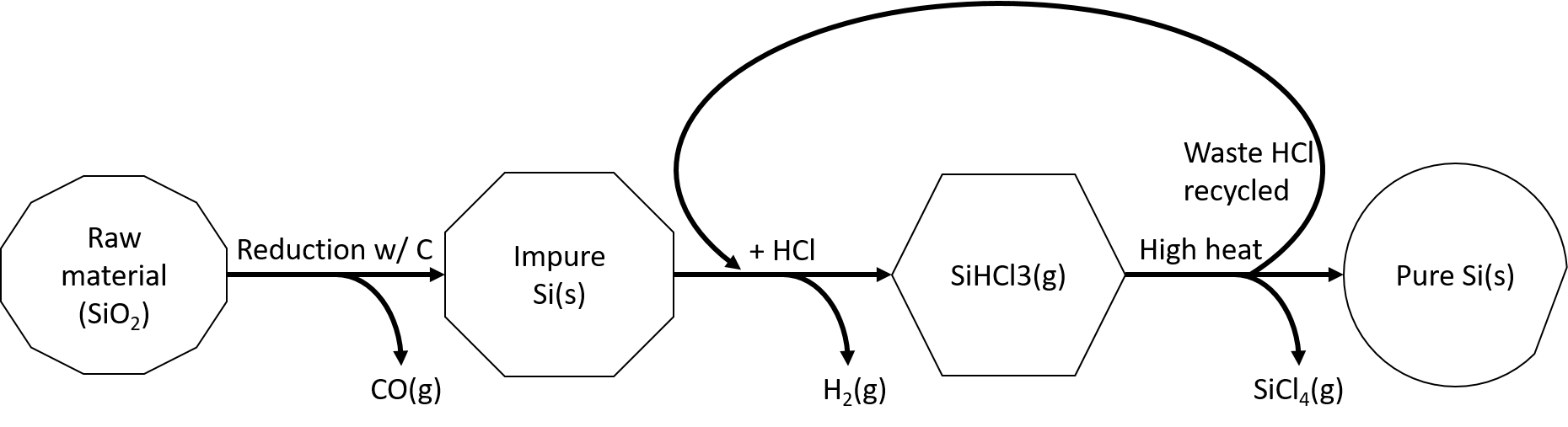 The H2 and SiCl4 gases are recycled through reaction to generate chlorosilanes that are used to purify the Si in earlier steps. However, CO is released, which is further oxidized to CO2, a greenhouse gas.